Έντυπο Καταγραφής Πληροφοριών και Συγκέντρωσης Εκπαιδευτικού Υλικού για τα Ανοικτά ΜαθήματαΈκδοση: 1.03, Νοέμβριος 2014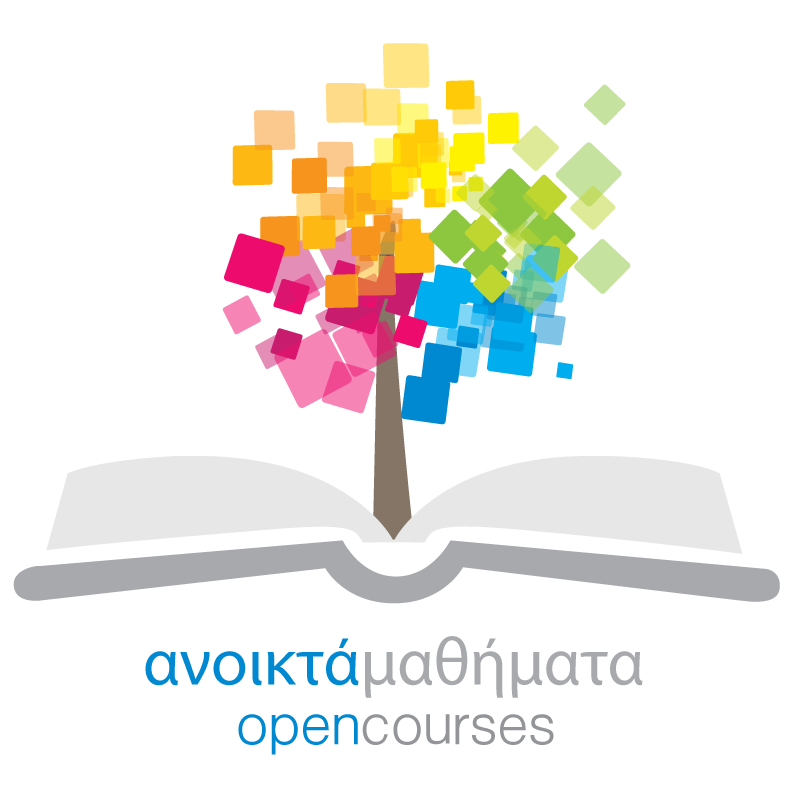 Δράση «Ανοικτά Ακαδημαϊκά Μαθήματα στο Πανεπιστήμιο Αιγαίου»Σύνδεσμος: http://opencourses.aegean.gr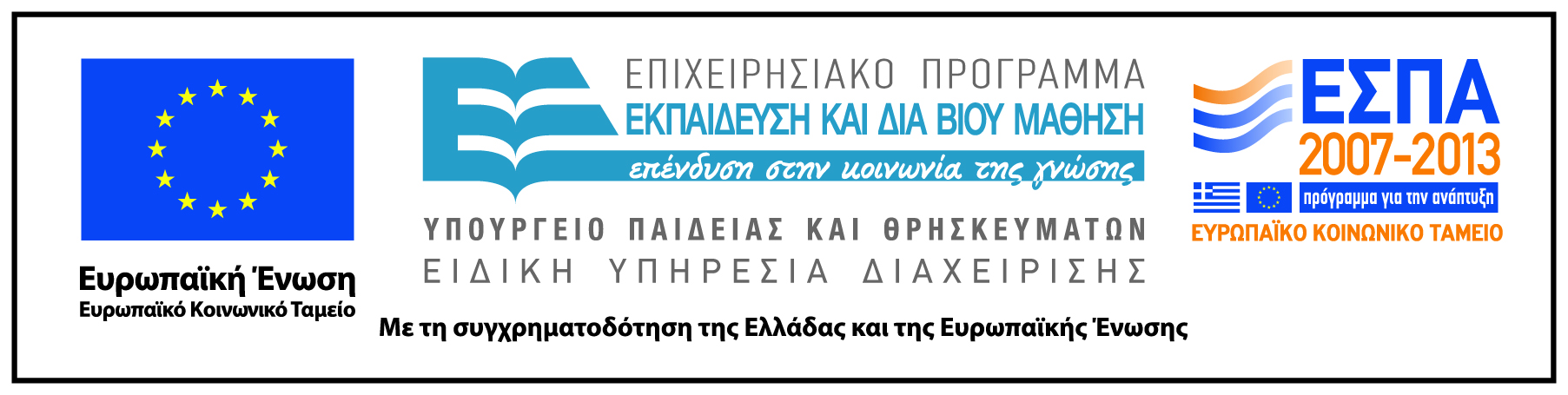 Γενικές Πληροφορίες ΜαθήματοςΌνομα διδάσκοντος / διδασκόντων Μανόλης Στεφανάκης	Instructor(s) nameManolis StefanakisΤίτλος ΜαθήματοςΕισαγωγή στην Κλασική ΑρχαιολογίαΔικτυακός τόπος μαθήματοςhttps://eclass.aegean.gr/courses/TMS146/Κωδικός Μαθήματος (Course Code) όπως αναφέρεται στο ΦοιτητολόγιοΚΥ-18Επίπεδο μαθήματος/Κύκλος σπουδών (Course level/cycle).Προπτυχιακό (Undergraduate)Έτος σπουδών (Year of Study):1οΕξάμηνο (Semester).ΑΓλώσσα διδασκαλίαςΕλληνικήΠερισσότερα για τον/τους διδάσκοντες (More about the instructor(s)).Προαιρετικά. Σύνδεσμος σε βιογραφικό ή σύντομο βιογραφικό (έως 10 γραμμές)Φωτογραφία διδάσκοντοςΠροαιρετικάΠεριγραφή μαθήματος- Ιστορικό, πολιτικό, κοινωνικό και οικονομικό πλαίσιο της εποχής (περ. 1100- 330/20 π.Χ.)- Κεραμική και αγγειογραφία: μέθοδοι κατασκευής, τεχνικά στοιχεία, τεχνοτροπίες
- Γενική επισκόπηση της κεραμικής και της αγγειογραφία (περ. 1100-330/20 π.Χ.)- Γλυπτική: μέθοδοι κατασκευής, τεχνικά στοιχεία, τεχνοτροπίες
- Γενική επισκόπηση της γλυπτικής (ολόγλυφα-ανάγλυφα έργα) (περ. 1100-330/20 π.Χ.)- Αρχιτεκτονική: μέθοδοι οικοδόμησης, πολεοδομικός σχεδιασμός, τεχνικά στοιχεία, ρυθμοί.- Γενική επισκόπηση της αρχιτεκτονικής και της πολεοδομίας (περ. 1100-330/20 π.Χ.)Λέξεις κλειδιά (Keywords)Τέχνη, υλικά κατάλοιπα, μνημεία, λατρευτικό αντικείμενο, χρηστικό αντικείμενο, Γεωμετρική περίοδος, αρχαϊκή περίοδος, κλασική περίοδος, ανατολίζων ρυθμός, αυστηρός ρυθμός, κεραμική, αγγεία, εικονογραφική εξέλιξη, γραπτή κεραμική, τεχνοτροπία, λεπτόκοκκοκη τροχήλατη κεραμική, χονδρόκοκκη κεραμική, μελαμβαφής κεραμική, κεραμικός τροχός, κεραμικός κλίβανος, πειραματική αρχαιολογία, τεχνικές ζωγραφικής, αγγειογραφικοί ρυθμοί, όπτηση αγγείου, τυπολογία αγγείων, πρωτογεωμετρικός ρυθμός, γεωμετρικός ρυθμός, αγγειογραφία, σκοτεινοί αιώνες, ιωνική μετανάστευση, γεωμετρική διακόσμηση, αφηγηματική σκηνή, μαίανδρος, ρόδακας, φυτικό κόσμημα, σκιαγραφία, Ζωγράφος του Διπύλου, Ζωγράφος του Hirschfeld, ερυθρόμορφος ρυθμός, μελανόμορφος ρυθμός, οργανικές μορφές, πρωτο-κορινθιακό εργαστήριο, αρύβαλλος, επίθετο χρώμα, τεχνική του περιγράμματος, Ζωγράφος του Αίαντα, πολύχρωμος ρυθμός, πρωτο-αττικό εργαστήριο, μυθική αφηγηματική εικονογραφία, Ζωγράφος του Αναλάτου, ρυθμός των αιγάγρων, κυλικογράφοι, κρατήρας Francois, νικοσθένειος αμφορέας, νικοσθένεια πυξίδα, τυρρηνικός αμφορέας, παναθηναϊκοί αμφορείς, μικρογραφικές κύλικες, ρυθμός των Φικελλούρων, κεραμική bucchero, «δίγλωσσα» αγγεία, «μανιερισμός», ελεύθερος ή ωραίος ρυθμός, πλούσιος ρυθμός, λευκές λήκυθοι, Κατωιταλιωτικά εργαστήρια, αρχιτεκτονική, πολεοδομία, αρχιτεκτονικά μέρη, αρχιτεκτονικοί ρυθμοί, αρχιτεκτονικά κατάλοιπα, οικιστική αρχιτεκτονική, τυπολογία γεωμετρικών ναών, λιθοδομή, δομικά υλικά, μνημειακή τοπογραφία, ναός, Αρχαία Ολυμπία, Αρχαία Αθήνα, μαυσωλείο, Γλυπτική/πλαστική, γλυπτική τεχνική, πλάσιμο, λάξευση, μέθοδος του χαμένου κηρού, ολόγλυφα έργα, ειδώλιο, τεχνική της χύτευσης μετάλλου, χαλκοτεχνία, μεγάλη πλαστική, Κούροι, Κόρες, αρχιτεκτονικά γλυπτά, ρωμαϊκά αντίγραφα, Ολυμπία, Παρθενώνας.